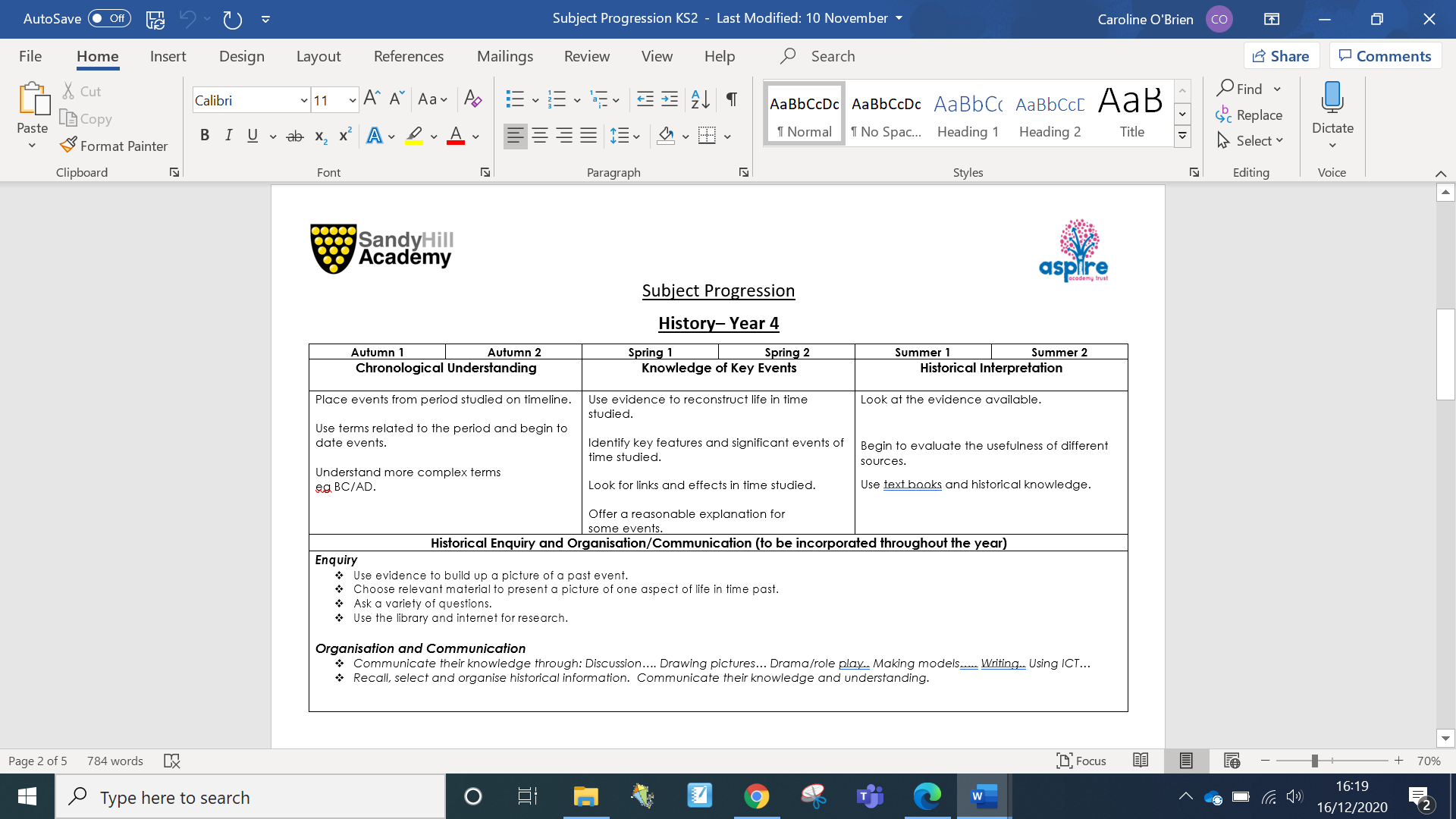 National Curriculum – Topics to be covered (are in bold)  Suggested guidance of what could be included (are in blue)The Roman Empire and its impact on BritainThis could include:Julius Caesar’s attempted invasion in 55-54 BCThe Roman Empire by AD 42 and the power of its armySuccessful invasion by Claudius and conquest, including Hadrian’s wallBritish resistance, for example, Boudica‘Romanisation’ of Britain: sites such as Caerwent and the impact of technology, culture and beliefs, including early Christianity. Britain’s settlement by Anglo-Saxons and ScotsThis could include:Roman withdrawal from Britain in c AD 410 and the fall of the western Roman EmpireScots invasion for Ireland to north Britain (now Scotland)Anglo-Saxon invasions, settlements and kingdoms: place names and village lifeAnglo-Saxon art and cultureChristian conversion – Canterbury, Iona and Lindisfarne